СОДЕРЖАНИЕВведениеКомплексный подход к оценке результатов (личностный)СаморазвитиеФормированность мотивацииЦенностные ориентирыСоциальная компетентностьЛичностные качестваСамооценкаТестыСписок использованной литературыКлассификация личностных результатовОриентация на результаты образования — это важнейший компонент Федеральных государственных образовательных стандартов.В концепции ФГОС указаны требования к результатам освоения основных общеобразовательных программ, которые структурируются по ключевым задачам общего образования и включают в себя: предметные, метапредметные и личностные результаты.Личностные результаты:- сформировавшиеся в образовательном процессе качества личности; мировоззрение, убеждения, нравственные принципы, система ценностных отношений учащихся к себе, другим людям, профессиональной деятельности, гражданскими правам и обязанностям, государственному строю, духовной сфере, общественной жизни;- результаты, отражающие социальную активность, общественную деятельность: сформированность общественной активности личности, гражданской позиции, культуры общения и поведения в социуме, навыков здорового образа жизни, самоопределение, нравственно-этическая ориентация и др.Планируемый результат: совокупность личностных качеств приобретаемых учащимися в ходе освоения программ.КОМПЛЕКСНЫЙ ПОДХОД К ОЦЕНКЕ РЕЗУЛЬТАТОВЛИЧНОСТНЫЕГотовность и способность обучающихся к саморазвитию, сформированность мотивации к обучению и познанию, ценностные ориентиры обучающихся, социальные компетенции, личностные качества (Таблица 1).ПРЕДМЕТНЫЕОсвоенный опыт специфической для данной предметной области деятельности по получению нового знания, его преобразованию и применению, система основополагающих элементов научного знания, лежащая в основе научной картины мира.МЕТАПРОЕДМЕТНЫЕОсвоенные универсальные учебные действия, обеспечивающие овладение ключевыми компетенциями, составляющими основу умения учиться, и межпредметные понятия.Таблица 11. СаморазвитиеК саморазвитию можно подобрать такие синонимы, как развитие личности, развитие человека, личностный рост, самообразование, самосовершенствование и другие. Но суть остаётся та же.Это способность регулярно работать над собой, развивать свои навыки в разных сферах – улучшать физическую форму, постоянно учиться чему-то новому, заниматься творчеством. Это добровольный процесс, основанный исключительно на самомотивации и самоконтроле, когда Вы в процессе становитесь новой, улучшенной версией себя самого, используя знания и подходы, придерживаясь собственных желаний. Ориентация на изучение и развитие новых навыков и способностей. Человек нуждается в постоянном физическом и интеллектуальном развитие. Как только процесс роста заканчивается, человек начинает деградировать. Понимать важность саморазвития, хотеть и уметь это делать – это базовая компетенция современного мира.Саморазвитие — это осознанная, правда не всегда, работа над собой во всех сферах жизни (или на всех уровнях жизни). Это стремление стать лучше, чем ты сам был в прошлом, а не лучше других. Саморазвитие — это целенаправленное изменение судьбы через изменение своего мышления, мировоззрения и системы ценностей.Способность к саморазвитию – это способность человека к приобретению, обновления и развития знаний, умений, адаптации к изменениям в окружающей среде. Это связано с тем, что сдвиги, которые проходят в технологиях, организационных структурах, на рынках, в производственных отношениях усиливаются и углубляются с каждым годом.Существуют четыре уровня жизни, в которых нам нужно развиваться: физический, социальный, интеллектуальный, духовный (эволюционный).Физический уровень вмещает в себя вопросы физического и психического здоровья, отдыха, спорта и т.п. Социальный уровень включает отношения, карьеру и самореализацию. На интеллектуальном уровне разбираются вопросы разностороннего образования, планирования жизни, изменения судьбы, плотной работы со своей психикой и др. А духовная сфера объясняет и изучает такие понятия, как душа (сущность), развитие возвышенных качеств характера, умение принимать судьбу и т.д.Сейчас опишем все направления работы над собой на каждом уровне жизни.Направления саморазвития на физическом уровне жизни- это базовый уровень жизни, гармонизация которого уже способна приносить некоторое количество счастья. Если мы не работаем над этим уровнем, то у нас ухудшается здоровье, становится меньше энергии и снижается возможность наслаждаться жизнью.Вот все направления работы над собой на этом уровне:Очищение тела, психики, дома или квартиры, пространства в целом;Здоровое питание (важная статья про питание);Работа над состоянием позвоночника;Работа с дыханием;Правильный распорядок дня;Посты (воздержания от пищи);Сексуальная жизнь;Физические упражнения;Общение с природой;Вредные привычки;Гармоничный отдых.Обычно саморазвитие начинается именно на этом уровне: человек начинается заниматься спортом, питаться более здоровой пищей, отказывается от вредных привычек и т.д.Направления самосовершенствования на социальном уровне жизниЭтот уровень по всем направлениям тесно связан с отношениями. Также он во многом определяет успешность и ощущение счастья человека. Ниже все важные направления саморазвития в социальной сфере:Предназначение в деятельности;Развитие своей мужской или женской природы;Семейные отношения;Улучшение судьбы Рода;Заработок денег;Отношения с окружающими;Жизнь на благо мира, общества, близких.Это очень важный уровень и в современном обществе делается большой акцент на успешности в работе (бизнесе), количестве зарабатываемых денег, гармоничной семье и счастливых отношениях в ней и другом.Направления работы над собой на интеллектуальном уровне жизниНа основе направлений саморазвития, о которых речь пойдёт ниже, Вы сможете узнать истинные признаки образованного и интеллектуального человека. По-настоящему развитый человек должен работать со следующими направлениями:Постановка и достижение целей;Работа с эмоциями;Знание о своей истинной природе;Правильный жизненный путь;Знание главной цели человеческой жизни;Спокойствие ума и контроль чувств;Изменение своей судьбы.Когда мы ставим цели, живём гармоничной жизнью, учимся контролировать ум и чувства и изменяем свою судьбу, тогда мы наполняем свою жизнь смыслом, а себя энергией и вдохновением. И только тогда мы можем назвать себя образованными людьми. Всё остальное — показатели умных людей, но умным может быть даже животное…Направления саморазвития на духовном уровне жизниТеперь мы подошли к самому важному уровню жизни. Духовная сфера — основа всех других сфер. Когда мы её игнорируем, тогда страдают другие сферы. А если мы развиваемся духовно (эволюционируем) и при этом соблюдаем принцип гармонии и не забываем про другие уровни, тогда все сферы наполняются энергией, вдохновением, мотивацией и смыслом.Вот направления для гармоничного и подлинного духовного (эволюционного) развития:Получение настоящих знаний;Понимание природы души (сущности) — читайте статью об этом;Развитие разума;Жизнь в настоящем моменте;Принятие судьбы (но не слепое);Развитие возвышенных качеств;Жизнь по совести в целом.Когда Вы начинаете развиваться духовно, важно помнить о балансе духовного и материального. Есть вероятность того, что Вас потянет в сторону духовного, а это значит, что в будущем маятник качнётся обратно и Вы уйдёте в материальное, а к духовному вообще может появиться отвращение. Поэтому всегда нужно стремиться к гармонии и осознанности.2. Сформированность мотивацииВыявление уровня развития мотивации учащихсяМотивация объясняет направленность действия, организованность и устойчивость целостной деятельности, стремление к достижению определенной цели. Формирование учебной мотивации у учащихся без преувеличения можно назвать одной из центральных проблем современной школы. Ее актуальность обусловлена обновлением содержания обучения, постановкой задач формирования у школьников приемов самостоятельного приобретения знаний и развития активной жизненной позиции. Поскольку наиболее острые проблемы в области обучения и воспитания связаны с отсутствием мотивов к получению образования у основной массы учащихся, следствием чего является снижение базовых показателей образованности и воспитанности выпускников всех учебных заведений, то важность названного критерия становится очевидной. Учебная деятельность имеет для разных школьников различный смысл. Выявление характера учебной мотивации и смысла учения для школьника в каждом конкретном случае играет решающую роль в определении учителем мер педагогического воздействия (влияния).Диагностика уровня развития мотивации учащихся  Одним из значимых критериев деятельности учителя является рост мотивации к изучению предмета. Понимание значимости высокой, устойчивой мотивации к изучению предмета для успешности освоения общеобразовательной программы по иностранному языку побудило меня выстроить систему диагностики мотивации учащихся.Диагностика  осуществляется с  применением следующих методов:Анкет, вопросов, диагностических срезов и специально разработанных заданий для  определения уровня учебной мотивации учащихся.Изучение продуктов деятельности учащихся (проверка домашних, индивидуальных, поисково-исследовательских заданий)Наблюдения  за учащимися в ходе учебной деятельности.Анкетирование родителей учащихсяФронтальные проверки преподавания предмета.Показателями повышения роста мотивации к изучению предмета являются:Позитивная динамика количества учащихся – участников олимпиад различных уровней.Количество призовых мест в предметных олимпиадах и конкурсах, полученных учащимися.Позитивная динамика уровня качества обучения.Позитивная динамика количества учащихся, участвующих в исследовательской и проектной деятельности.Позитивная динамика количества учащихся, принимающих участие в  творческих конкурсах.     При создании условий для формирования познавательного интереса, при целенаправленной и регулярной деятельности по его развитию у обучающихся достигается более высокий уровень познавательного интереса, что ведет за собой качественный рост результатов обучения.ИССЛЕДОВАНИЕ УЧЕБНОЙ МОТИВАЦИИ ШКОЛЬНИКОВ
ПО МЕТОДИКЕ М. Р. ГИНЗБУРГА            Мотивация объясняет направленность действия, организованность и устойчивость целостной деятельности, стремление к достижению определенной цели. Формирование учебной мотивации у учащихся без преувеличения можно назвать одной из центральных проблем современной школы. Ее актуальность обусловлена обновлением содержания обучения, постановкой задач формирования у школьников приемов самостоятельного приобретения знаний и развития активной жизненной позиции. Поскольку наиболее острые проблемы в области обучения и воспитания связаны с отсутствием мотивов к получению образования у основной массы учащихся, следствием чего является снижение базовых показателей образованности и воспитанности выпускников всех учебных заведений, то важность названного критерия становится очевидной. Учебная деятельность имеет для разных школьников различный смысл. Выявление характера учебной мотивации и смысла учения для школьника в каждом конкретном случае играет решающую роль в определении учителем мер педагогического воздействия (влияния).
            Мотивационная составляющая личности достаточно разнообразна. Для изучения такой комплексной характеристики, как мотивация, и построения методики ее диагностики представляется важным выделение определенных содержательных блоков, которые будут отражать наиболее существенные компоненты в мотивации обучения. Методика изучения мотивации обучения у школьников должна быть компактной и могла использоваться для экспресс- диагностики. Назовем пять таких блоков."ВИДЫ МОТИВОВ"            Рассматривая учебную мотивацию как показатель результативности деятельности образовательного учреждения, мы будем опираться на три подхода к описанию групп мотивов.
Первый вариант классификации предполагает рассмотрение двух больших групп мотивов:
- ПОЗНАВАТЕЛЬНЫЕ МОТИВЫ. Они связаны с содержанием учебной деятельности и процессом ее выполнения. Эти мотивы свидетельствуют об ориентации школьников на овладение новыми знаниями, учебными навыками, определяются глубиной интереса к знаниям: новым занимательным фактам, явлениям, к существенным свойствам явлений, первым дедуктивным выводам, к закономерностям и тенденциям, к теоретическим принципам, ключевым идеям и т.д. К этой группе относятся также мотивы, свидетельствующие об ориентации школьников на овладение способами добывания знаний: интерес к приемам самостоятельного приобретения знаний, к методам научного познания, к способам саморегуляции учебной работы, рациональной организации собственного учебного труда. Познавательные мотивы отражают стремление школьников к самообразованию, направленность на самостоятельное совершенствование способов добывания знаний;
- СОЦИАЛЬНЫЕ МОТИВЫ. Они связаны с различными видами социального взаимодействия школьника с другими людьми. Например: стремление получать знания, чтобы быть полезным обществу, желание выполнить свой долг, понимание необходимости учиться, чувство ответственности. При этом велико значение мотивов осознания социальной необходимости, долга и ответственности, стремления хорошо подготовиться к выбору профессии. Также к социальным мотивам относятся и так называемые позиционные мотивы, выражающиеся в стремлении занять определенную позицию в отношениях с окружающими, получить их одобрение, заслужить авторитет.
- ПОЗИЦИОННЫЙ МОТИВ может проявляться в разного рода попытках самоутверждения, в желании занять место лидера, оказывать влияние на других учеников, доминировать в коллективе и т.д. Мотивы социального сотрудничества состоят в том, что ученик не только хочет общаться и взаимодействовать с другими людьми, но и стремится осознавать, анализировать способы и формы своего сотрудничества и взаимоотношений с учителем, товарищами по классу, постоянно совершенствовать эти формы. Данный мотив является важной основой самовоспитания, самосовершенствования личности.
Второй вариант классификации характеризует отношение мотивов и непосредственно учебной деятельности. Если мотивы, стимулирующие определенную деятельность (в нашем случае - процесс учения), не связаны напрямую с ней, их называют внешними по отношению к данной деятельности. Если же мотивы непосредственно связаны с учебной деятельностью, то их называют внутренними.
Мотив учения может быть внутренним - при самостоятельной познавательной работе или внешним - при оказании помощи взрослым.ВНУТРЕННИЕ МОТИВЫ таковы: интерес к процессу деятельности, интерес к результату деятельности, стремление к саморазвитию, развитию каких-либо своих качеств, способностей.ВНЕШНИЕ МОТИВЫ  проявляются тогда, когда деятельность осуществляется в силу долга, обязанности, ради достижения определенного положения среди сверстников, из-за давления родных, учителя и др. Если ученик решает задачу, то внешними мотивами этого действия могут быть: желание получить хорошую отметку, показать своим товарищам свое умение решать задачи, добиться похвалы учителя и т.д.
            Внутренними мотивами в данном случае являются: интерес к процессу решения задачи, к поиску способа решения, результату и т.д. Необходимо учитывать, что мотив всегда является, с одной стороны, внутренней характеристикой сознания ученика, побуждением его к деятельности. С другой стороны, такое побуждение может исходить извне, от другого человека. Если без контроля и напоминания взрослого мотив не актуализируется, то, следовательно, он является внешним для ученика. В ходе обучения учителю необходимо стремиться к тому, чтобы у учащихся формировались, прежде всего, внутренние мотивы.
            Третий вариант классификации мотивов учения опирается на наличие в мотивации двух тенденций: к достижению успеха и к недопущению неудачи.
            Школьники, мотивированные на достижение успеха, обычно ставят перед собой некоторую позитивную цель, активно включаются в ее реализацию, выбирают средства, направленные на достижение этой цели. Деятельность (обучение) вызывает у них при этом положительные эмоции, мобилизацию внутренних ресурсов и сосредоточение внимания. Мотивированные на успех учащиеся обычно выбирают для себя профессии, соответствующие их знаниям, умениям, навыкам, способностям.
            Иначе ведут себя школьники, мотивированные на недопущение неудачи. Их цель заключается не в том, чтобы добиться успеха, а в том, чтобы избежать неудачи. Их мысли и действия подчинены именно этому. Ученик при этом неуверен в себе, боится критики. С работой, в которой возможна неудача, у него связаны только отрицательные эмоции, он не испытывает удовольствия от учебной деятельности. Мотив недопущения неудачи связан с неуверенностью в себе, низкой самооценкой, неверием в возможность успеха. Любые сложности вызывают отрицательные эмоции. Ребята, ориентированные на недопущение неудач, нередко характеризуются неадекватностью профессионального самоопределения, причем они игнорируют объективную информацию о своих способностях и возможностях.
            Учащиеся, у которых преобладает стремление к успеху, свои победы и неудачи склонны объяснять объемом приложенных усилий, силой своего старания, что свидетельствует о внутреннем контролирующем факторе. Те ребята, у кого преобладает стремление к недопущению неудач, как правило, собственный неуспех объясняют отсутствием способностей или невезением, а успехи - везением или легкостью задания. В этом случае начинает развиваться так называемая "выученная беспомощность". Поскольку ученик не может повлиять ни на сложность задания, ни на везение, ни на отсутствующие способности, то, следовательно, и пытаться что-то делать дальше кажется ему бессмысленным. Такие школьники впоследствии отказываются от выполнения даже самых простых заданий.
            Изложенное указывает на необходимость развития у учащихся стремления к успеху. Оно должно преобладать над стремлением к недопущению неудачи.3. Ценностные ориентирыВ условиях дополнительного образования дети могут развивать свой творческий потенциал, навыки адаптации к современному обществу и получают возможность полноценной организации свободного времени.Особое значение приобретает связь ценностных ориентаций с направленностью личности. Система ценностных ориентаций определяет ее содержательную  сторону и составляет основу взглядов на окружающий мир, других людей и себя самого, наконец, мировоззрения, ядро мотивации и «философии жизни».Ценностные ориентации, являясь одним из центральных личностных новообразований, выражают сознательное  отношение человека к социальной действительности, и в этом своем качестве определяют широкую мотивацию его поведения и оказывают существенное влияние на все стороны его действительности. Ценностные ориентации – способ дифференциации объектов действительности по их значимости (положительной или отрицательной).ЦЕННОСТНЫЕ ОРИЕНТИРЫ СОДЕРЖАНИЯ ПРОГРАММДОПОЛНИТЕЛЬНОГО ОБРАЗОВАНИЯЦенность жизни – признание человеческой жизни и существования живого в природе в целом как величайшей ценности, как основы для подлинного экологического сознания.Ценность природы, основанная на ценности жизни, на осознании себя частью природного мира, живой и неживой природы. Любовь к природе означает, прежде всего, бережное отношение к ней как к среде обитания, а также переживание чувства красоты, гармонии, осознание совершенства природы, желание сохранить и приумножить её богатство.Ценность человека как разумного существа, стремящегося к добру и самосовершенствованию, означающая необходимость соблюдения здорового образа жизни в единстве его составляющих: физическом, психическом и социально-нравственном здоровье.Ценность добра – направленность человека на развитие и сохранение жизни, через сострадание и милосердие как проявление высшей человеческой способности – любви.Ценность истины – ценность научного познания как части культуры человечества, разума, понимания сущности бытия, мироздания.Ценность семьи как первой и самой значимой для развития ребёнка социальной и образовательной среды, обеспечивающей преемственность культурных традиций народов России от поколения к поколению и тем самым жизнеспособность российского общества.Ценность труда и творчества как естественного условия человеческой жизни, нормального существования личности и общества.Ценность свободы как свободы выбора человеком своих мыслей и поступков, но свободы, естественно ограниченной нормами, правилами, законами общества, членом которого всегда по всей социальной сути является человек.Ценность социальной солидарности как признание прав и свобод человека, обладание чувствами справедливости, милосердия, чести, достоинства по отношению к себе и к другим людям.Ценность гражданственности – осознание человеком себя как члена общества, представителя народа, страны, государства.Ценность патриотизма – одно из проявлений духовной зрелости человека, выражающееся в любви к России, народу, малой родине, в осознанном желании служить Отечеству.Ценность человечества – осознание человеком себя как части мирового сообщества, для существования и прогресса которого необходимы мир, сотрудничество народов и уважение к многообразию их культур.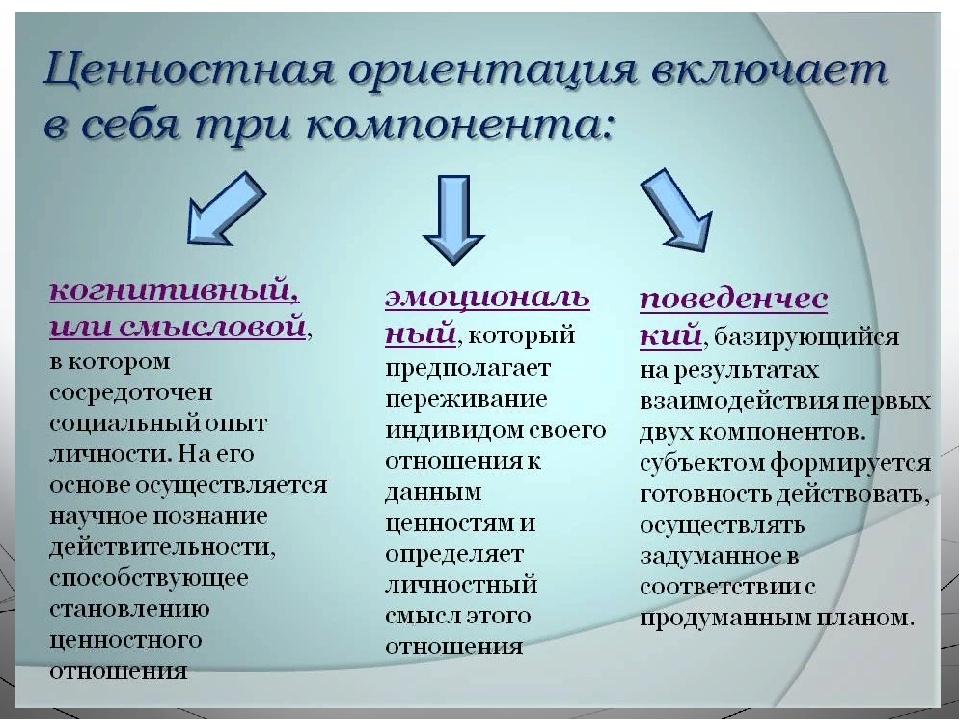 Социальная компетентность Социальна компетентность – это интегрированное личностное образование, включающее знания, умения, навыки и способности, формирующиеся в процессе социализации и позволяющие человеку быстро и эффективно взаимодействовать с социальным окружением.Социальная компетентность:- система знаний о социальной действительности и себе;- система сложных социальных умений и навыков взаимодействия, сценариев поведения в типичных социальных ситуациях, позволяющих быстро и адекватно адаптироваться, принимать решение со знанием дела, учитывая сложившуюся конъюнктуру;- действуя по принципу «здесь, сейчас и наилучшим образом»;- извлекать максимум возможного из сложившихся обстоятельств.Диагностика компонентов социальной компетентности подростков предполагает использование различных групп методов (педагогическое наблюдение, беседы, опросные методы, тесты, проективные методики).Сформировать социальную компетентность обучающегося – значит научить ребенка максимально эффективно взаимодействовать с другими людьми в разнообразных ситуациях общения, с учетом своих личностных особенностей и особенностей партнера по общению, сформировать и укрепить желание и умение общаться, обеспечив для этого необходимый набор знаний. Компетентность — результат образования учащихся, который предполагает знания, умения, опыт, способности к реализации определенного круга действий. Социальная компетенция определяет круг полномочий, относя его к социальной сфере, а именно к обществу, поведению и взаимодействию в нем. Понятно, что она может формироваться только при условии личностной заинтересованности учащихся в определённом виде деятельности. Поэтому, если в результате мы хотим видеть компетентного в социальных вопросах и адаптированного к жизни в современном обществе, ученика, то мы не должны принуждать, а мотивировать к выполнению той или иной деятельности. Одним из основных средств мотивации и является внеурочная деятельность.
    Актуальной задачей становится выявление сущности формирования социальной компетентности обучающихся в системе дополнительного образования.
Необходимые условия формирования социальной компетентности:психологическое сопровождение инновационной деятельности;субъект – субъектная основа диалогического взаимодействия, которая обеспечивается системой занятий;включение обучающихся в личностно ориентированные педагогические ситуации;организация социально значимой деятельности на основе свободного выбора обучающегося;развитие социальной активности;социальное проектирование;обеспечение систематического контроля динамики формирования социальной компетентности;обеспечение преемственности и планомерной, целенаправленной работы по формированию социальной компетентности на всех этапах обучения.Личностные качества 	Личностные качества – обеспечивают целостно-смысловую ориентацию учащихся (умение соотнести поступки и события с принятыми этическими принципами, знание моральных норм и умение выделить нравственный аспект поведения) и ориентацию в социальных ролях и межличностных отношениях.- это интерес  к внутреннему миру обучающихся предполагает не просто знания их индивидуальных и возрастных особенностей, но и выстраивание всей педагогической деятельности с опорой на индивидуальные особенности обучающихсяИнтеллектуальная развитость- освоение образовательной программы, развитость познавательных интересов, способность к проведению научного поиска.Уровень воспитанности, нравственная развитость – сформированность основных нравственных качеств личности, социальная активность учащихся.Коммуникативная развитость- коммуникабельность,сформированность коммуникативной культуры учащихся.Развитость креативных способностей – способность к оригинальному мышлению, стремление к творчеству.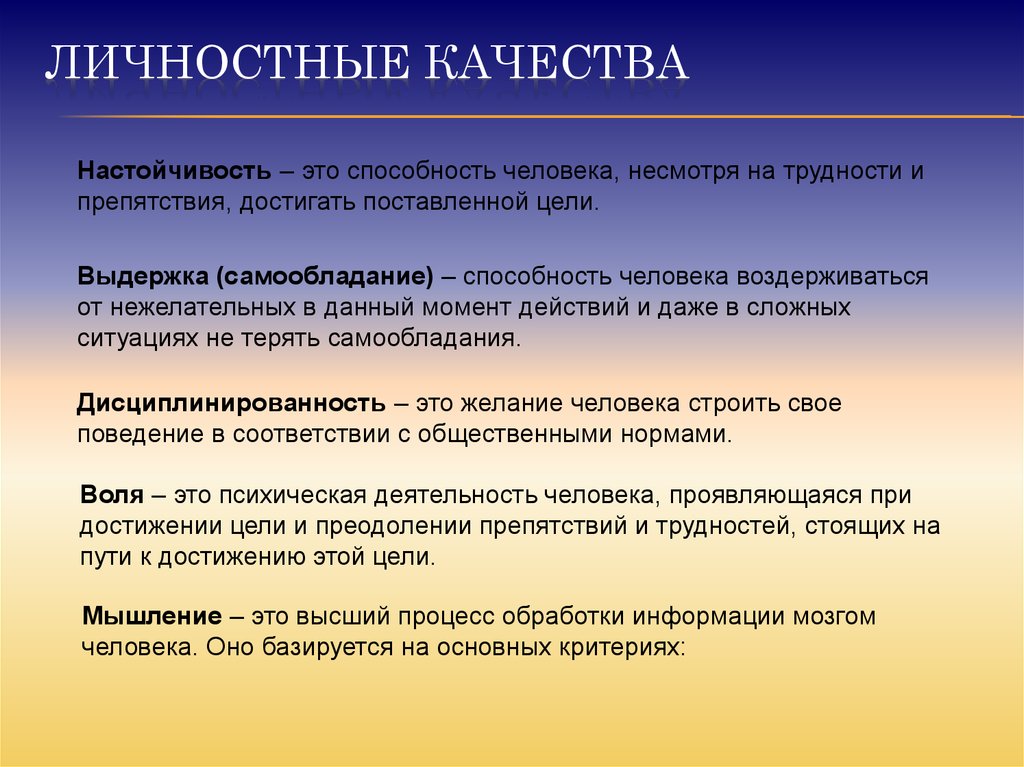 6.  Самооценка«Неумение верно себя оценивать — вот что может тебе повредить в будущем»
Фрэнсис Скотт ФицджеральдСамооценка – это когда человек оценивает себя сам, свои личностные качества, поступки, возможности, способности, то как он оценивает себя среди других людей.Если на самооценку смотреть как на ядро личности, то можно говорить, что через систему самооценок человек оценивает себя и окружающий его мир. От этих самооценок зависит деятельность человека его настроение, поведение и взаимоотношение между людьми.Что такое самооценка, знают многие, но существуют виды самооценки в психологии и их описание будет приведено ниже. Это набор представлений человека о своей личности, который формируется в течение жизни и имеет большое значение для самореализации. Формирование самооценки происходит с того возраста, когда человек начинает себя осознавать, то есть с детства. Совокупность представлений о своей индивидуальности не может сформироваться в изоляции, для этого необходим социум, общество себе подобных. Сравнение себя с окружающими происходит на сознательном и подсознательном уровнях. В большей степени на этот процесс влияют родители и другие взрослые люди из окружения ребёнка. Частое сравнение поступков их последствий, внешних данных, черт характера, приводит к заниженной либо завышенной самооценке, в зависимости от того, какую окраску имеет это сравнение. Если ребёнку с детства внушают, что он хуже других, то представление о себе имеет отрицательный характер. Если же, наоборот, ему часто говорят, что все окружающие хуже него, то формируется заниженная самооценка. Оба варианта считают неадекватными. Комфортнее всего в жизни ощущает себя человек с адекватной, средней самооценкой. Она может формироваться с детства либо корректироваться уже в более сознательном возрасте с помощью психологов. В течение жизни самооценка может изменяться, подниматься и опускаться, особенно в подростковом возрасте или в связи с сильными потрясениями (например, разводом или потерей работы)Виды самооценки в психологии Самооценка и её виды: адекватная, неадекватная, смешанная. Неадекватная делится ещё на две категории – заниженная и завышенная. Адекватность оценки своей личности выражается в представлении о себе, максимально приближённом к реальности. Причём она может быть и отрицательной. К примеру, преступник или тиран, осознающий степень своих злодеяний, может обладать адекватной самооценкой. Такое самосознание влияет на поведение человека в обществе и наедине с собой: ✔️ Человек трезво оценивает соотношение желаний и возможностей. ✔️ Способен ставить пред собой реализуемые цели.  ✔️ Обладает критическим взглядом на свою личность. ✔️ Стремится предугадать последствия от своих действий. ✔️ Для него важны окружающие. ✔️ Человек оценивает мнение других адекватно. ✔️ Совершая поступки, опирается на собственные представления об их пользе или вреде.Неадекватность проявляется в двух крайних степенях: низкой и высокой. Речь идёт именно о большом перепаде и удалении от «золотой середины». Нормальная самооценка имеет свойство колебаться в ту или иную сторону, в зависимости от обстоятельств или настроения, но лишь достижение критических отметок говорит о неадекватных показателях. Тест 1Цель: – диагностировать готовность к саморазвитию по 2 основным показателям:1. Потребность знать самого себя (ГЗС – готовность знатьсебя: хочу знать себя).2. Готовность самосовершенствоваться (ГМС – готовность могусамосовершенствоваться).Инструкция.Возьмите лист бумаги, напишите дату самотестирования.
Прочитайте каждое утверждение в задании, напишите только его номер и оцените, насколько это утверждение верно для Вас:
если верно, то напротив номера поставьте знак +;
если неверно, то напротив номера поставьте знак -;
если не знаете, как ответить, то напротив номера поставьте знак вопроса ?(данный ответ допускайте только в редких случаях).
Прочитайте еще раз инструкцию и начинайте работать.Вопросы.У меня появляется желание больше узнать о себе.Я считаю, что мне нет необходимости в чем-то меняться.Я уверен(а) в своих силах.Я верю, что все задуманное мною осуществиться.У меня нет желания знать свои положительные и отрицательные стороны.В своих планах я чаще надеюсь на удачу, чем на себя.Я хочу лучше и эффективнее работать.Когда нужно, я умею заставить и изменить себя.Мои неудачи во многом связаны с неумение это делать.Меня интересует мнение других о моих качествах и возможностях.Мне трудно самостоятельно добиться задуманного и воспитать себя.В любом деле я не боюсь неудач и ошибок.Мои способности и умения соответствуют требованиям моей профессии.Обстоятельства сильнее меня, даже если я очень хочу что-то сделать.Обработка результатов.      Готовые ответы во время обработки не исправлять. Напротив каждого из 14 номеров задания поставьте значение «ключа».
Значение «ключа» по каждому утверждению:
1. (+); 2. (-); 3. (+); 4. (+); 5. (-); 6. (-); 7. (+); 8. (+); 9. (+); 10. (+); 11. (-); 12 (+); 13. (-); 14. (-).
Посчитайте количество совпадений, т.е. варианты, когда ваш ответ совпадает со значением «ключа». Если в ответе есть знак вопроса, то совпадения нет.Проверьте все ваши действия, чтобы не было ошибок.Количество совпадений может изменяться от 0 до 14. Чтобы определить значение вашей готовности «хочу знать себя», требуется подсчитать количество совпадений только по утверждениям с номерами: 1,2,5,7,9,10,13.
Максимальное значение готовности знать себя (ГЗС) может быть равно 7 баллам.Таким же образом вы определяете значение готовности «могу самосовершенствоваться» (ГМС), подсчитав количество совпадений по утверждениям: 3,4,6,8,11,12,14. Максимум 7 баллов.Для сравнения результатов через месяц и более запишите в свою записную книжку результаты по «хочу знать себя» и «могу самосовершенствоваться».Анализ результатов.Полученные значения переносятся на график: по горизонтали с лево на право от 1 до 7 откладывается значение ГЗС («хочу знать себя»), а по вертикали значение ГМС («могу самосовершенствоваться») переносится с низу вверх от 1 до 7. По двум координатам отмечаете на графике точку, которая «попадает» в один из квадратов: «Попадание» в квадрат на графике – это одно из ваших состояний в настоящее время:А – «могу самосовершенствоваться» (изменяться), но «не хочу знать себя»:Ваше значение ГЗС («хочу знать себя») меньше, чем ГМС («могу самосовершенствоваться»), т.е. вы имеете больше возможности к саморазвитию, чем желания познать себя. В этом случае надо поразмышлять о необходимости начинать в освоении профессии с себя. Профессионализм в любой сфере достигается прежде всего через нахождение своего индивидуального стиля деятельности. А это, как вы понимаете, без самопознания невозможно.Соотношения «готовности к саморазвитию» можно рассматривать и в тех ситуациях, когда значения ГЭС и ГМС меньше 4 баллов (квадрат В). При этом ваш анализ должен быть направлен на те утверждения, которые не дали в ответах совпадений с «ключом». Внимательно понаблюдайте за собой, попросите об этом товарищей и друзей. Постарайтесь понять, где больше трудностей, где большая преграда на пути к саморазвитию. Через некоторое время, когда вы уже приложили к этому какие-то усилия, сделайте прилагаемый самотест еще раз. Сравните результаты. Несомненно, при желании вы сможете изменить положение к лучшему.Б – «хочу знать себя» и «могу самосовершенствоваться» (изменяться):Вы – самоактуализирующаяся личность, для которой характерно непрерывное стремление к возможно более полному выявлению и развитию своих личностных возможностей.
Вам свойственно дружелюбие, отсутствие агрессивности, способность к глубоким привязанностям.
Вы легко переносите одиночество, проявляете независимость, отстаиваете свою точку зрения, свои принципы.
Вы способные к творчеству, полноценному общению, активному саморазвитию.
Вам свойственно осознание и переживание системы представлений о самом себе, о присущих Вам социальных отношениях, потребностях, мотивах деятельности, сущности.
Так держать!

В – «не хочу знать себя и не хочу самосовершенствоваться» (изменяться):В настоящее время у Вас отсутствует желание знать себя, а, соответственно, и самосовершенствоваться.
При этом Ваш анализ должен быть направлен на те утверждения, которые не дали в ответах совпадений с ключом.
Внимательно понаблюдайте за собой, попросите об этом товарищей и друзей.
Постарайтесь понять, где больше трудностей, где большая преграда на пути к самопознанию и саморазвитию.
Спустя некоторое время, когда Вы уже приложите к этому усилия, выполните самотест еще раз.
Сравните результаты.
Несомненно, при желании Вы сможете изменить положение к лучшему.Г – «хочу знать себя, но не могу себя самосовершенствовать» (изменить):Такое сочетание означает, что вы желаете знать больше о себе, но еще не владеете хорошо навыками самосовершенствования. Это похоже на басню про лисицу и виноград, когда его гроздь висела для лисицы слишком высоко. В басне Эзопа лиса, видя невозможность достать его, решила, что виноград еще зелен, и ушла… Трудности в самовоспитании не должны вызывать у вас такую реакцию: «не получатся, значит не буду делать». Посмотрите внимательно на утверждение по ГМС («могу самосовершенствоваться»), которые не совпали в ответах с «ключом». Анализ покажет, где и над чем предстоит вам поработать. В самосовершенствовании, если вы решились на это, нужно помнить слова Сенеки младшего: «Свои способности человек может узнать, только попытавшись приложить их». Чтобы научиться плавать, надо по-настоящему плавать или все время пытаться это сделать. И успех будет за вами.Тест 2Методика изучения отношения к учебным предметам Г.Н.КазанцевойРаздел I Назови из всех изучаемых в школе предметов твои самыеА. Любимые __________________________________________________________Б. Нелюбимые ________________________________________________________Раздел II Подчеркни причины, характеризующие твое отношение к предмету.Допиши недостающие.Люблю предмет потому, что:1. Данный предмет интересен2. Нравится, как преподает учитель3. Предмет нужно знать всем4. Предмет нужен для будущей работы5. Предмет легко усваивается6. Предмет заставляет думать7. Предмет считается выгодным8. Требует наблюдательности, сообразительности9. Предмет требует терпения10. Предмет занимательный11. Товарищи интересуются этим предметом12. Интересны отдельные факты13. Родители считают этот предмет важным14: Хорошие отношения с учителем15. Учитель часто хвалит16. Учитель интересно объясняет17. Получаю удовольствие при его изучении18. Знания по предмету необходимы для поступления в институт19. Предмет помогает развивать общую культуру20. Предмет влияет на изменение знаний об окружающем мире21. Просто интересноНе люблю предмет потому что:1. Данный предмет не интересен2. Не нравится, как преподает учитель3. Предмет не нужно знать всем4. Предмет не нужен для будущей работы5. Предмет трудно усваивается6. Предмет не заставляет думать7. Предмет не считается выгодным8. Не требует наблюдательности, сообразительности9. Предмет не требует терпения10. Предмет не занимательный11. Товарищи не интересуются этим предметом12. Интересны только отдельные факты13. Родители не считают этот предмет важным14. Плохие отношения с учителем15. Учитель редко хвалит16. Учитель неинтересно объясняет17. Не получаю удовольствия при его изучении 
18. Знания по предмету не играют существенной роли при поступлении в институт19. Предмет не способствует развитию общей культуры20. Предмет не влияет на изменение знаний об окружающем мире21. Просто неинтересноРаздел III Почему ты вообще учишься? Подчеркни наиболее соответствующий этому вопросу ответ или допиши недостающий.1. Это мой долг.2. Хочу стать грамотным.3. Хочу быть полезным гражданином.4. Не хочу подводить свой класс.5. Хочу быть умным и эрудированным.6. Хочу добиться полных и глубоких знаний.7. Хочу научиться самостоятельно работать.8. Все учатся и я тоже.9. Родители заставляют.10. Нравится получать хорошие оценки.11. Чтоб похвалил учитель.12. Чтобы товарищи со мной дружили.13. Для расширения умственного кругозора.14. Классный руководитель заставляет.15. Хочу учиться.Изучение отношения к учебным предметам (по Г.Н. Казанцевой)Обработка результатов.Первый раздел составлен с целью выявления предпочитаемых учебных предметов, второй — причин предпочтительного отношения к ним, третий – для выяснения того, почему ученик вообще учится, какие мотивы преобладают (мировоззренческие, общественные, практически значимые, личностные и др.), на основе чего делается соответствующий вывод о ведущих мотивах, лежащих в основе положительного или отрицательного отношения к отдельным предметам и к учению в целом. 2. Методика изучения мотивации учения подростков (для учащихся 6-7-го класса)АнкетаДата        Ф.И.        Класс        Дорогой друг!Внимательно прочитай каждое неоконченное предложение и предлагаемые варианты ответов к нему. Подчеркни два варианта ответов, которые совпадают с твоим собственным мнением.      1.  Обучение в школе и знания необходимы мне для...а)        получения хороших отметок;б)        продолжения образования, поступления в институт;в)        поступления на работу;г)        того, чтобы получить хорошую профессию;д)        саморазвития, чтобы быть образованным и содержательным человеком;е)        солидности.       2.  Я бы не учился, если бы...а)        не было школы;б)        не было учебников;в)        не воля родителей;г)        мне не хотелось учиться;д)        мне не было интересно;е)        не мысли о будущем;ж)        не долг перед Родиной;з)        не хотел поступить в вуз и иметь высшее образование.       3.  Мне нравится, когда меня хвалят за...а)        хорошие отметки;б)        приложенные усилия и трудолюбие;в)        мои способности;г)        выполнение домашнего задания;д)        хорошую работу;е)        мои личные качества.II  4. Мне кажется, что цель моей жизни...а)        получить высшее образование;б)        мне пока неизвестна;в)        стать отличником;г)        состоит в учебе;д)        получить хорошую профессию;е)        принести пользу моей Родине.       5.  Моя цель на уроке...а)        слушать и запоминать все, что сказал учитель;б)        усвоить материал и понять тему;в)        получить новые знания;г)        сидеть тихо, как мышка;д)        внимательно слушать учителя;е)        получить пятерку.      6.  Когда я планирую свою работу, то...а)        сравниваю ее с имеющимся у меня опытом;б)        тщательно продумываю все ее аспекты;в)        сначала стараюсь понять ее суть;г) стараюсь сделать это так, чтобы работа была выполнена полностью;д) обращаюсь за помощью к старшим;е) сначала отдыха.Ill   7. Самое интересное на уроке — это...а)        различные игры по изучаемой теме;б)        объяснения учителем нового материала;в)        изучение новой темы;г)        устные задания;д)        классное чтение;е)        общение с друзьями;ж)        стоять у доски, то есть отвечать.       8.  Я изучаю материал добросовестно, если...а)        он мне нравится;б)        он легкий;в)        он мне интересен;г)        я его хорошо понимаю;д)        меня не заставляют;е)        мне не дают списать;ж)        мне надо исправить двойку.        9. Мне нравится делать уроки, когда...а)        они несложные;б)        остается время погулять;в)        они интересные;г)        есть настроение;д)        нет возможности списать;е)        всегда, так как это необходимо для глубоких знаний.IV   10. Учиться лучше меня побуждает (побуждают)...а)        мысли о будущем;б)        родители и(или) учителя;в)        возможная покупка желаемой вещи;г)        низкие оценки;д)        желание получать знания;е)        желание получать высокие оценки.         11. Я более активно работаю на занятиях, если...а)        ожидаю похвалы;б)        мне интересна выполняемая работа;в)        мне нужна высокая отметка;г)        хочу больше узнать;д)        хочу, чтобы на меня обратили внимание;е)        изучаемый материал мне понадобится в дальнейшем.        12.        Хорошие отметки — это результат...а)        хороших знаний;б)        моего везения;в)        добросовестного выполнения мной домашних заданий;г)        помощи друзей;д)        моей упорной работы;е)        помощи родителей.V   13.  Мой успех в выполнении заданий на уроке зависит от...а)        настроения;б)        трудности заданий;в)        моих способностей;г)        приложенных мной усилий;д)        моего везения;е)        моего внимания к объяснению учебного материала учителем.       14. Я буду активным на уроке, если...а)        хорошо знаю тему и понимаю учебный материал;б)        смогу справиться с предлагаемыми учителем заданиями;в)        считаю нужным всегда так поступать;г)        меня не будут ругать за ошибку;д)        я уверен, что отвечу хорошо;е)        иногда мне так хочется.      15. Если учебный материал мне не понятен (труден для меня), я...а)        ничего не предпринимаю;б)        прибегаю к помощи товарищей;в)        мирюсь с ситуацией;г)        стараюсь разобраться во что бы то ни стало;д)        надеюсь, что разберусь потом;е)        вспоминаю объяснение учителя и просматриваю записи, сделанные на уроке.VI  16. Ошибившись при выполнении задания, я...а)        выполняю его повторно;б)        теряюсь;в)        нервничаю;г)        исправляю ошибку;д)        отказываюсь от его выполнения;е)        прошу помощи у товарищей.       17. Если я не знаю, как выполнить учебное задание, то я...а)        анализирую его повторно;б)        огорчаюсь;в)        спрашиваю совета у учителя или у родителей;г)  откладываю его на время;д)  обращаюсь к учебнику;е)  списываю у товарища.18. Мне не нравится выполнять учебные задания, если они...а)  сложные и большие;б)  легко решаемы;в)  письменные;г)  не требуют усилий;д)  только теоретические или только практические;е)  однообразны и их можно выполнять по шаблону.
Спасибо за ответы!Обработка результатовПредложения 1, 2, 3, входящие в содержательный блок I диагностической методики, отражают такой показатель мотивации, как личностный смысл учения.Предложения 4, 5, 6 входят в блок II и характеризуют другой показатель мотивации — способность к целеполаганию.Блок III анкеты (предложения 7, 8, 9) указывает на иные мотивы.Каждый вариант ответа в предложениях названных блоков обладает определенным количеством баллов в зависимости от того, какой именно мотив проявляет себя в предлагаемом ответе (табл. 10).Внешний мотив — 0 баллов.Игровой мотив — 1 балл.Получение отметки — 2 балла.Позиционный мотив — 3 балла.Социальный мотив — 4 балла.Учебный мотив — 5 баллов.Таблица 10   Ключ для показателей I, II, III мотивацииДля того чтобы исключить случайность выборов и получить более объективные результаты, учащимся предлагается выбрать два варианта ответов.Баллы выбранных вариантов ответов суммируются. Показатели I, II, III мотивации по сумме баллов выявляют итоговый уровень мотивации. По оценочной табл. 11 можно определить уровни мотивации по отдельным показателям (I, II, III) и итоговый уровень мотивации подростков.Таблица 11Оценочная таблицаI        — очень высокий уровень мотивации учения;II        — высокий уровень мотивации учения;— нормальный (средний) уровень мотивации учения;— сниженный уровень мотивации учения;V        — низкий уровень мотивации учения.Кроме того, уровни мотивации по блоку I показывают, насколько сильным для школьника является личностный смысл обучения. Уровни мотивации по блоку II свидетельствуют о степени развитости у учащихся способности к целеполаганию. Анализ данных по каждому из этих показателей мотивации позволит руководителям образовательного учреждения, учителям, школьному психологу сделать вывод об эффективности педагогической работы в плане формирования личностного смысла учения и способности к целеполаганию, а также сформулировать соответствующие коррекционно-развивающие задачи.Поскольку блок III анкеты выявляет направленность мотивации на познавательную или социальную сферы, то при поэлементном анализе мы имеем возможность увидеть по всей выборке мотивы, выбираемые детьми чаще всего. Для этого необходимо подсчитать частоту выборов всех мотивов по всей выборке учащихся. После этого следует определить процентное соотношение между всеми мотивами, что позволит сделать выводы о преобладании тех или иных из них (табл. 12):Условные обозначения мотивов:У — учебный мотив; С — социальный мотив; П — позиционный мотив; О — оценочный мотив; И — игровой мотив; В — внешний мотив.Содержательный блок IV анкеты (предложения 10, 11, 12) позволяет выявить преобладание у школьника внутренней или внешней мотивации обучения.Предложения 13, 14, 15 входят в V блок методики и характеризуют следующий показатель мотивации — стремление подростка к достижению успеха в учебе или недопущение неудачи.Реализацию названных мотивов поведения учащихся позволяют определить вопросы содержательного блока VI анкеты (предложения 16, 17, 18).Варианты ответов, выбранные учащимися по трем названным показателям (IV,V,VI), предлагается оценивать с помощью полярной шкалы измерения в баллах +5 и —5. Ответам, в которых отражается внутренняя мотивация, стремление к достижению успеха в учебе, начисляется +5 баллов. Если ответы свидетельствуют о внешней мотивации, о стремлении к недопущению неудачи и о пассивности поведения, то они оцениваются в —5 баллов.Полярная шкала измерения позволяет выявить преобладание определенных тенденций в показателях IV, V, VI мотивации.Баллы выбранных вариантов ответов суммируются. Так как учащиеся выбирают два варианта ответов для окончания каждого предложения, то возможные суммы баллов за каждое предложение будут такими: +10; 0; —10. По каждому показателю мотивации (то есть в каждом из содержательных блоков — IV, V, VI) возможные суммы баллов будут таковы: +30; +20; +10; 0; —10; —20; -30. Следовательно, если учащийся набирает по каждому из данных показателей:+30; +20 баллов, то можно сделать вывод о явном преобладании у него внутренних мотивов над внешними (показатель IV), о наличии стремления к успеху в учебной деятельности (показатель V) и реализации учебных мотивов в поведении (показатель VI);+ 10; 0; —10 баллов, то внешние и внутренние мотивы выражены примерно в равной степени, присутствует как стремление к успеху, так и недопущение неудач в учебной деятельности; учебные мотивы реализуются в поведении довольно редко;—20; —30 баллов, то следует говорить о явном преобладании внешних мотивов над внутренними, о стремлении к недопущению неудач в учебных действиях и его преобладании над стремлением к достижению успехов, об отсутствии поведенческой активности при реализации учебных мотивов.Таким образом, оценка эффективности образовательного процесса на данном этапе тестирования осуществляется по следующим групповым показателям:количество учащихся с высоким и очень высоким уровнем развития учебной мотивации, выраженное в процентах от общего числа обследуемых;количество учащихся со средним уровнем учебной мотивации, выраженное в процентах от общего числа обследуемых;      ---  количество учащихся с низким уровнем учебной мотивации, выраженное в процентах от общего количества обследуемых.Об успехах деятельности образовательного учреждения можно говорить в том случае, если при выборе мотивов учащимися явно преобладают познавательный и социальный мотивы. Кроме того, поэлементный качественный анализ основных компонентов (показателей) учебной мотивации осуществляется на основе вычисления следующих показателей:количество учащихся, имеющих очень высокий и высокий уровни понимания личностного смысла обучения, а также количество учащихся, у которых понимание личностного смысла отсутствует (определяется процентное соотношение между ними);количество учащихся с очень высоким и высоким уровнями целеполагания, а также количество школьников с низким уровнем целеполагания (определяется процентное соотношение между ними);количество учащихся с явным преобладанием внутренней мотивации учения, а также количество учащихся с преобладанием внешних мотивов учения (определяется процентное соотношение между ними);количество школьников с ярко выраженным стремлением к достижению успехов в учении и количество школьников, у которых преобладает стремление к недопущению неудач в учебном процессе (определяется процентное соотношение между ними);количество подростков, активно реализующих учебные мотивы в собственном поведении, и количество учащихся, у которых отсутствует активность в реализации учебных мотивов (определяется процентное соотношение между ними).3.Методика изучения мотивации обучения старших подростков на этапе окончания средней школы (для учащихся 8-9-го класса)АнкетаДата         Ф.И.              Класс        Дорогой друг!Внимательно прочитай каждое неоконченное предложение и варианты ответов к нему. Подчеркни два варианта ответов, которые совпадают с твоим собственным мнением.         I      1. Обучение в школе и знания необходимы мне для...             а)  получения образования;             б)  поступления в вуз;  в) будущей профессии;  г) ориентировки в жизни;  д) того, чтобы устроиться на работу.2.  Я бы не учился, если бы...   а)  не было школы;   б)  не жил в России;   в)  не воля родителей;   г)  не получал знания;   д)  не жил.3.  Мне нравится, когда меня хвалят за...   а)  хорошие отметки;   б)  успехи в учебе;   в)  приложенные усилия;   г)   мои способности;   д)   выполнение домашнего задания;   е)   мои личные качества.II     4.  Мне кажется, что цель моей жизни...   а)   работать, жить и наслаждаться жизнью;   б)   закончить школу;   в)   доставлять пользу людям;   г)   обучение.        5.   Моя цель на уроке...   а)   усвоить что-то новое;   б)   пообщаться с друзьями;   в)   слушать учителя;   г)   получить хорошую оценку;   д)   никому не мешать.         6.   При планировании своей работы я...   а)   тщательно обдумываю ее;   б)   сравниваю ее с имеющимся у меня опытом;   в)   сначала стараюсь понять ее суть;        г)   стараюсь сделать это так, чтобы работа была полностью;   д)   обращаюсь за помощью к старшим;   е)   сначала отдыхаю.Ill     7.   Самое интересное на уроке — это...   а)   общение с друзьями;   б)   общение с учителем;   в)   изучение новой темы;   г)   объяснения учителем нового материала;   д)   получать хорошие отметки;   е)   отвечать устно.          8.   Я изучаю материал добросовестно, если...   а)   он для меня интересен;   б)   у меня хорошее настроение;   в)   меня заставляют;   г)   мне не дают списать;   д)   мне надо исправить плохую отметку;   е)   я его хорошо понимаю.           9.  Мне нравится делать уроки, когда...   а)   ничто меня не отвлекает;   б)   они несложные;   в)   остается много свободного времени, чтобы погулять;   г)   я хорошо понимаю тему;   д)   нет возможности списать;    е)   всегда, так как это необходимо для глубоких знаний.IV     10.  Учиться лучше меня побуждает (побуждают)...    а)   деньги, которые я заработаю в будущем;    б)   родители и(или) учителя;    в)  чувство долга;    г)   низкие отметки;    д)  желание получать знания;    е)  общение.           11.        Я более активно работаю на занятиях, если...    а)   ожидаю одобрения окружающих;    б)   мне интересна выполняемая работа;    в)   мне нужна высокая отметка;    г)   хочу больше узнать;    д)   хочу, чтобы на меня обратили внимание;    е)   изучаемый материал мне понадобится в дальнейшем.           12.        Хорошие отметки — это результат...    а)   моей упорной работы;    б)   заискивания перед учителем;    в)   подготовленности и внимания на уроках;    г)   моего везения;    д)   получения качественных знаний;    е)   помощи родителей или друзей.V      13.  Мой успех при выполнении заданий на уроке зависит от...    а)   настроения;    б)   трудности заданий;    в)   моих способностей;    г)   приложенных усилий и старания;    д)   моего везения;    е)   внимания к объяснению учебного материала учителем.          14.  Я буду активным на уроке, если...    а)   хорошо знаю тему и понимаю учебный материал;    б)   смогу справиться с предлагаемыми учителем заданиями;    в)   считаю нужным всегда так поступать;    г)   меня не будут ругать за ошибку;    д)   я уверен, что отвечу хорошо;    е)   иногда мне так хочется.           15.        Если учебный материал мне не понятен (труден для меня) я...    а)   ничего не предпринимаю;    б)   прибегаю к помощи товарищей;    в)   мирюсь с ситуацией;    г)   стараюсь разобраться во что бы то ни стало;    д)   надеюсь, что разберусь потом;         е)   вспоминаю объяснение учителя и просматриваю записи сделанные на уроке.    VI       16.  Ошибившись при выполнении задания, я...    а)   выполняю его повторно, исправляя ошибки;    б)   теряюсь;    в)   прошу помощи у товарищей;    г)   нервничаю;    д)   продолжаю думать над ним;    е)   отказываюсь от его выполнении.     17.   Если я не знаю, как выполнить учебное задание, то я...а)   обращаюсь за помощью к товарищам;б)  отказываюсь от его выполнения;в)   думаю и рассуждаю;г)   списываю у товарища;д)   обращаюсь к учебнику;е)   огорчаюсь.      18.   Мне не нравится выполнять учебные задания, если они...а)   требуют большого умственного напряжения;б)   не требуют усилий;в)   письменные;г)   не требуют сообразительности;д)   сложные и большие;е)   однообразные и не требуют логического мышления.
Спасибо за ответы!Обработка результатовДальнейшие действия производятся по аналогии с методикой определения мотивации учения подростков для 7-го класса. Однако количество баллов по номерам предложений будет отличаться от предыдущего (табл. 14, 15).Таблица 14Ключ для показателей I, II, III мотивацииТаблица 15Тест 3Методика 1. Анкета изучения ценностных ориентацийМетодика: Анкета исследования ценностных ориентаций (Л.Н. Мурзич, А.В. Тарасова)Необходимый материал: анкеты, ручки, запись на доске.Ход исследования:Инструкция для школьников: «Ребята! Сейчас вам будет дано задание на выбор важных для вас вещей из предложенных вариантов, которые записаны на отдельных бланках. Отвечая на первый вопрос, выберите не более пяти вариантов и выделите их. Внимательно прочтите приведенные на листах анкеты ценности. Выбор осуществляется с учетом того, насколько вы активно добиваетесь реализации обозначенной ценности. Например, «свобода», если для вас очень важна свобода, вы должны выделить эту ценность. И таким образом следует выбрать несколько ценностей.Точно также вам необходимо ответить на второй вопрос, выбрав уже не более трех вариантов ответа».Бланк методики исследования1. Что для вас имеет ценность в жизни (не более пяти вариантов ответа):
         - собственная жизнь;
         - жизнь другого человека;
         - семья с хорошими отношениями;
         - культура;
         - труд;
         - свобода;
         - природа;
         - родина;
         - деньги;
         - мир (как состояние, отношения);
         - друзья;
         - возможность проявить инициативу;
         - власть;
         - возможность реализовать свои способности;
         - признание общества;
         - здоровье;
         - Бог;
         - что-то еще.
    2. В чем вы видите смысл жизни (не более двух вариантов ответа).
        - в продолжении рода;
        - в улучшении условий собственной жизни;
        - реализации своих способностей;
        - в борьбе за свои идеи;
        - в обеспечении возможности развития своим детям;
        - в удовлетворении своих потребностей.
Методика 2. Изучение ценностных ориентаций ранжированием списка ценностейМетодика: Анкета исследования ценностных ориентаций (М. Рокич)Необходимый материал: анкеты, ручки, запись на доске.Ход исследования:Данная методика основана на прямом ранжировании списка ценностей. М. Рокич различает два класса ценностей:Терминальные - убеждения в том, что конечная цель индивидуального существования стоит того, чтобы к ней стремиться. Стимульный материал представлен набором из 18 ценностей.Инструментальные - убеждения в том, что какой-то образ действий или свойство личности является предпочтительным в любой ситуации. Стимульный материал также представлен набором из 18 ценностей.Это деление соответствует традиционному делению на ценности - цели и ценности-средства.Респонденту предъявляются два списка ценностей (по 18 в каждом), либо на листах бумаги в алфавитном порядке, либо на карточках. В списках испытуемый присваивает каждой ценности ранговый номер, а карточки раскладывает по порядку значимости. Последняя форма подачи материала дает более надежные результаты. Вначале предъявляется набор терминальных, а затем набор инструментальных ценностей.Для преодоления социальной желательности и более глубокого проникновения в систему ценностных ориентаций испытуемого возможны изменения инструкций, которые дают дополнительную диагностическую информацию и позволяют сделать более обоснованные выводы. Так, после основной серии можно попросить испытуемого ранжировать карточки, отвечая на следующие вопросы:1. «В каком порядке и в какой степени (в процентах) реализованы данные ценности в Вашей жизни?»2. «Как бы Вы расположили эти ценности, если бы стали таким, каким мечтали?»3. «Как, на Ваш взгляд, это сделал бы человек, совершенный всех отношениях?»4. «Как сделало бы это, по Вашему мнению, большинство людей?»5. «Как это сделали бы Вы 5 или 10 лет назад?»6. «Как это сделали бы Вы через 5 или 10 лет?»7. «Как ранжировали бы карточки близкие Вам люди?»Обследование лучше проводить индивидуально, но возможно и групповое тестирование.Инструкция: «Сейчас Вам будет предъявлен набор из 18 карточек с обозначением ценностей. Ваша задача - разложить их по порядку значимости для Вас как принципов, которыми Вы руководствуетесь в Вашей жизни.Каждая ценность написана на отдельной карточке. Внимательно изучите карточки и, выбрав ту, которая для Вас наиболее значима, поместите ее на первое место. Затем выберите вторую по значимости ценность и поместите ее вслед за первой. Затем проделайте то же со всеми оставшимися карточками. Наименее важная останется последней и займет 18 место.Разработайте не спеша, вдумчиво. Если в процессе работы Вы измените свое мнение, то можете исправить свои ответы, поменяв карточки местами. Конечный результат должен отражать Вашу истинную позицию».Бланк методики исследованияСписок А (терминальные ценности):активная деятельная жизнь (полнота и эмоциональная насыщенность жизни);жизненная мудрость (зрелость суждений и здравый смысл, достигаемые жизненным опытом);здоровье (физическое и психическое);интересная работа;красота природы и искусства (переживание прекрасного в природе и в искусстве);любовь (духовная и физическая близость с любимым человеком);материально обеспеченная жизнь (отсутствие материальных затруднений);наличие хороших и верных друзей;общественное признание (уважение окружающих, коллектива, товарищей по работе);познание (возможность расширения своего образования, кругозора, общей культуры, интеллектуальное развитие);продуктивная жизнь (максимально полное использование своих возможностей, сил и способностей);развитие (работа над собой, постоянное физическое и духовное совершенствование);развлечения (приятное, необременительное времяпрепровождение, отсутствие обязанностей);свобода (самостоятельность, независимость в суждениях поступках);счастливая семейная жизнь;счастье других (благосостояние, развитие и совершенствование других людей, всего народа, человечества в целом);творчество (возможность творческой деятельности);уверенность в себе (внутренняя гармония, свобода от внутренних противоречий, сомнений).Список Б (инструментальные ценности):1. аккуратность (чистоплотность), умение содержать в порядке вещи, порядок в делах;воспитанность (хорошие манеры);высокие запросы (высокие требования к жизни и высокие притязания);жизнерадостность (чувство юмора);исполнительность (дисциплинированность);независимость (способность действовать самостоятельно, решительно);непримиримость к недостаткам в себе и других;образованность (широта знаний, высокая общая культура);ответственность (чувство долга, умение держать свое слово);рационализм (умение здраво и логично мыслить, принимать обдуманные, рациональные решения);самоконтроль (сдержанность, самодисциплина);смелость в отстаиваниях своего мнения, взглядов;твердая воля (умение настоять на своем, не отступать перед трудностями);терпимость (к взглядам и мнениям других, умение прощать другим их ошибки и заблуждения);широта взглядов (умение понять чужую точку зрения, уважать иные вкусы, обычаи, привычки);честность (правдивость, искренность);эффективность в делах (трудолюбие, продуктивность в работе);чуткость (заботливость).Анализ и интерпретация полученных данныхПри анализе полученных ранжировок ценностей, психолог обращает внимание на их группировку испытуемым в содержательные блоки по разным основаниям. Так, например, можно выделить «конкретные» и «абстрактные» ценности, ценности профессиональной самореализации личной жизни и т.д. Инструментальные ценности могут группироваться в этические ценности, ценности общения, ценности дела; индивидуалистические и конформистские ценности, альтруистические ценности; ценности самоутверждения и ценности принятия других и т.д. Психолог должен попытаться уловить индивидуальную закономерность. Если не удается выявить ни одной закономерности, можно предположить несформированность у респондента системы ценностей или неискренность ответов в ходе обследования.Достоинством методики является универсальность, удобство и экономичность в проведении обследования и обработке результатов, гибкость - возможность варьировать как стимульный материал (списки ценностей), так и инструкции. Существенным ее недостатком является влияние социальной желательности, возможность неискренности. Поэтому особую роль в данном случае играет мотивация диагностики, добровольный характер тестирования и наличие контакта между психологом и испытуемым. Применение методики в целях отбора, экспертизы должно быть весьма осторожным.Методика 3. Тест исследования культурно-ценностных ориентацийМетодика: тест для исследования культурно-ценностных ориентаций (Дж. Таусенд).Шкалы: типы культуры - динамически развивающаяся, современная, традиционнаяТест культурно-ценностных ориентации предназначен для определения основных тенденций формирования и становления изучаемой культуры.
Инструкция к тесту: «Отметьте, пожалуйста, то утверждение в каждом разделе, которое наилучшим образом описывает культурную ориентацию вашего народа. При этом постарайтесь вспомнить, чему вас учили ваша семья, школа, религия. Просьба при ответе не руководствоваться вашими современными взглядами в том случае, если они отличаются от того, чему вас учили».Тест1. В моей культуре важнейшим фактором при принятии решений люди считают:
   1. прошлое;
   2. настоящее;
   3. будущее.
2. В моей культуре люди обычно считают, что они:
   1. жертвы природных сил;
   2. живут в гармонии с природой;
   3. управляют многими природными силами.
3. В моей культуре считается, что если людьми не управлять, то они, вероятно, будут совершать:
   1. плохие поступки;
   2. как плохие, так и хорошие поступки;
   3. хорошие поступки.
4. В моей культуре люди считают самым основным в своих взаимоотношениях:
   1. наследство и происхождение;
   2. большую семью;
   3. индивидуальность, самобытность личности.
5. В моей культуре люди полагают, что:
   1. существование само по себе достаточно для жизни;
   2. рост и развитие личности является самой важной целью в жизни;
   3. практическая деятельность и достижение совершенства – лучшая цель.Анализ и интерпретация полученных данных.Ключ к тесту:
Номер раздела     ТК     СК     ДРК
1                            а     b    c
2                            а     b    c
3                            а     b    c
4                            а     b    c
5                            а     b    c

Обработка результатов тестаМатематическая обработка теста предполагает определение процентного соотношения ответов респондентов по разделам и средних показателей по типам культуры. На этой основе делается вывод о тенденции в принадлежности изучаемой культуры к одному из трех типов. При проведении массовых опросов можно получить надежные и репрезентативные данные.
Интерпретация результатов тестаВ основу теста заложено представление о трех типах культуры.Первый тип – традиционная культура (ТК) – характеризуется ориентацией людей на прошлое, приверженностью традициям, интересом к истории. Люди этой культуры воспринимают природу как вечную тайну бытия, как неразрешимую загадку, отгадать которую они не стремятся. Человек рассматривается как существо, зависимое от ближайшего социального окружения. Большое значение придается семейным связям, традиционности родственных ролевых отношений, религиозным ориентациям. В такой культуре не допускается внутренняя свобода человека. За его действиями, поступками и даже мыслями осуществляется постоянный строгий надзор со стороны сообщества. Процедура принятия решений проходит коллективно, а результат решения зависит от старших по возрасту. Деятельность человека строго регламентирована. За успехи в работе и творческое отношение к делу человека, как правило, вознаграждают не сразу, а через какое-то время.Второй тип – современная культура (СК) – характеризуется ориентацией людей на настоящее, на современные им события. Люди стараются жить в гармонии с природой, беречь ее, интересуются экологическими вопросами. Человеческая натура понимается как противоречивое явление. Ценности этой культуры сосредоточены на человеке, его правах, призвании; развитии его способностей, самореализации и самоактуализации. Отношения между людьми обычно формализованы, четко определены их статусом и ролью в социальной системе. Дружеские отношения складываются медленно и отличаются глубиной и преданностью друг другу. Общество стремится регулировать поведение человека посредством морали, этических норм и правил. В межличностном общении люди обычно сдержанны, стараются соблюдать социальную дистанцию и ролевые предписания. Принятие индивидуального решения осуществляется в процессе согласования взаимных потребностей, интересов и планов на будущее с группой, семьей, трудовым коллективом. За результаты своей деятельности человек в основном стремится получить не материальное, а моральное вознаграждение (слава, признание, успех).Третий тип – динамически развивающаяся культура (ДРК) – характеризуется ориентацией людей на будущее, на достижение быстрых значительных результатов. Люди строят краткосрочные планы и стараются реализовать их как можно более энергично. Для людей данной культуры «время – это деньги». Природа не представляет собой загадки. Поскольку жизнь – это проблема, которую необходимо быстро и успешно решить, природа должна подчиниться человеку. Все ее тайны должны быть раскрыты, законы ее развития установлены и описаны. Предназначение человека состоит в управлении природой. Человеческая натура свободолюбива. Культивируется индивидуальность, независимость, автономность от социального окружения. Процесс принятия решения осуществляется самостоятельно. Признается значимость индивидуальных интересов и ценностей. В общении люди откровенны, непосредственны, ориентированы не на иерархию, а на равенство ролевых взаимоотношений. Социально признанной ценностью является предоставление обществом равных возможностей для развития каждого члена. Основу общественного контроля составляет не мораль, а законность, неотвратимость наказания и обязательность материального вознаграждения. Внимание людей этой культуры сосредоточено наделе, задании, работе. Человек часто сознательно сам приносит себя в жертву делу, успеху, процессу, материальному достатку. Успешная деятельность предполагает, прежде всего, быстрое материальное вознаграждение.Тест 4Диагностика №1. Коммуникативные способности детей.«Коммуникативные и организаторские склонности» В.В. Синявский, В.А. Федорошин (КОС)Инструкция: на каждый вопрос следует ответить «да» или «нет». Если вы затрудняетесь в выборе ответа, необходимо все-таки склониться к соответствующей альтернативе (+) или (-). Текст опросника.Много ли у Вас друзей, с которыми Вы постоянно общаетесь?Часто ли Вам удается склонить большинство своих товарищей к принятию ими Вашего мнения?Долго ли Вас беспокоит чувство обиды, причиненное Вам кем-то из Ваших товарищей?Всегда ли Вам трудно ориентироваться в создавшейся критической ситуации?Есть ли у Вас стремление к установлению новых знакомств с разными людьми?Обработка результатов и интерпретация.Коммуникативные способности - ответы «да» на следующие вопросы: 1, 5, 9, 13, 17, 21, 25, 29, 33, 37; и «нет» на вопросы: 3, 7, 11, 15, 19, 23, 27, 31, 35, 39.Организаторские способности - ответы «да» на следующие вопросы: 2, 6, 10, 14, 18, 22, 26, 30, 34, 38; и «нет» на вопросы: 4, 8, 12, 16, 20, 24, 28, 32, 36, 40.Подсчитывается количество совпадающих с ключом ответов по каждому разделу методики, затем вычисляются оценочные коэффициенты отдельно для коммуникативных и организаторских способностей по формуле: К = 0,05С,- где К - величина оценочного коэффициента, С – кол-во совпадающих с ключом ответов.Оценочные коэффициенты могут варьироваться от 0 до 1. Показатели, близкие к 1, говорят о высоком уровне коммуникативных и организаторских способностях, близкие к 0, - о низком уровне. Первичные показатели коммуникативных и организаторских способностей могут быть представлены в виде оценок, свидетельствующих о разных уровнях изучаемых способностей.Результаты данной диагностики учитываются при определении групп для проектной деятельности.Тест 5Тест П. Торранса. Педагогическое наблюдениеhttps://nsportal.ru/sites/default/files/2018/10/13/torrens.pdfhttps://infourok.ru/metodika-torrensa-dlya-viyavleniya-tvorcheskogo-razvitiya-uchaschihsya-1274949.htmlhttps://www.hr-director.ru/article/67098-test-torrensa-otsenka-kreativnosti-18-m4Тест 6Тест: Самооценка эмоциональных состояний с помощью методики «Градусник»Методика разработана Н. П. Фетискиным и предназначена для выявления эмоциональных состояний «здесь и сейчас». Она может использоваться в процессе учебных занятий и трудовой деятельности. Достоинством методики является быстрая фиксация состояний в их динамике.
Инструкция. Перед вами на бланке изображен медицинский градусник, на котором имеется несколько шкал, соответствующих тому или иному эмоциональному состоянию. Деления на шкалах соответствуют тому или иному уровню вашего состояния. Выберите ту шкалу, которая в наибольшей степени соответствует вашему состоянию в данный момент, и пометьте любым знаком на этой шкале градусника «температуру» имеющегося в данный момент состояния.Шкалы градусника соответствуют следующим состояниям: восторженному, радостному, светлому (приятному); спокойному, уравновешенному; безразличному, скучному, дремотному; раздраженному, пресыщенному.
Интерпретация данных.Расположение знака до 36 градусов соответствует слабой выраженности состояния, от 36 до 37 градусов — средней выраженности состояния, от 37 до 38 градусов — высокой выраженности, а от 38 до 39 градусов — очень высокой выраженности данного эмоционального состояния.Источник: Ильин Е. П. — СПб: Питер, 2001. «Мастера психологии».Тест: «Самооценка»Цель теста: Исследование самооценки личности.Инструкция к тестуЭтап 1Перед вами четыре набора слов, характеризующих положительные качества людей. Вы должны в каждом наборе качеств выделить те, которые более значимы и ценны для вас лично, которым вы отдаете предпочтение перед другими «идеальные качества».Внимательно прочитайте слова первого набора качеств «Межличностные отношения, общение». Выпишите в столбик наиболее ценные для вас качества вместе с их номерами. Теперь приступайте ко второму набору качеств – и так до самого конца. В итоге вы должны получить четыре набора идеальных качеств.I. Межличностные отношения, общение.1. Вежливость – соблюдение правил приличия, учтивость.
2. Заботливость – мысль или действие, направленные к благополучию людей; попечение, уход.
3. Искренность – выражение подлинных чувств, правдивость, откровенность.
4. Коллективизм – способность поддерживать общую работу, общие интересы, коллективное начало.
5. Отзывчивость – готовность отозваться на чужие нужды.
6. Радушие – сердечное, ласковое отношение, соединенное с гостеприимством, с готовностью чем-нибудь услужить.
7. Сочувствие – отзывчивое, участливое отношение к переживаниям, несчастью людей.
8. Тактичность – чувство меры, создающее умение вести себя в обществе, не задевать достоинства людей.
9. Терпимость – умение без вражды относиться к чужому мнению, характеру, привычкам,
10. Чуткость – отзывчивость, сочувствие, способность легко понимать людей.
11. Доброжелательность – желание добра людям, готовность содействовать их благополучию.
12. Приветливость – способность выражать чувство личной приязни.
13. Обаятельность – способность очаровывать, притягивать к себе.
14. Общительность – способность легко входить в общение.
15. Обязательность – верность слову, долгу, обещанию.
16. Ответственность – необходимость, обязанность отвечать за свои поступки и действия.
17. Откровенность – открытость, доступность для людей.
18. Справедливость – объективная оценка людей в соответствии с истиной.
19. Совместимость – умение соединять свои усилия с активностью других при решении общих задач.
20. Требовательность – строгость, ожидание от людей выполнения своих обязанностей, долга.II. Поведение
1. Активность – проявление заинтересованного отношения к окружающему миру и самому себе, к делам коллектива, энергичные поступки и действия.
2. Гордость – чувство собственного достоинства.
3. Добродушие – мягкость характера, расположение к людям.
4. Порядочность – честность, неспособность совершать подлые и антиобщественные поступки.
5. Смелость – способность принимать и осуществлять свои решения без страха.
6. Твердость – умение настоять на своем, не поддаваться давлению, непоколебимость, устойчивость.
7. Уверенность – вера в правильность поступков, отсутствие колебаний, сомнений.
8. Честность – прямота, искренность в отношениях и поступках.
9. Энергичность – решительность, активность поступков и действий.
10. Энтузиазм – сильное воодушевление, душевный подъем.
11. Добросовестность – честное выполнение своих обязанностей.
12. Инициативность – стремление к новым формам деятельности.
13. Интеллигентность – высокая культура, образованность, эрудиция.
14. Настойчивость – упорство в достижении целей.
15. Решительность – непреклонность, твердость в поступках, способность быстро принимать решения, преодолевая внутренние колебания.
16. Принципиальность – умение придерживаться твердых принципов, убеждений, взглядов на вещи и события.
17. Самокритичность – стремление оценивать свое поведение, умение вскрывать свои ошибки и недостатки.
18. Самостоятельность – способность осуществлять действия без чужой помощи, своими силами.
19. Уравновешенность – ровный, спокойный характер, поведение.
20. Целеустремленность – наличие ясной цели, стремление ее достичь.III. Деятельность 
1. Вдумчивость – глубокое проникновение в суть дела.
2. Деловитость – знание дела, предприимчивость, толковость.
3. Мастерство – высокое искусство в какой-либо области.
4. Понятливость – умение понять смысл, сообразительность.
5. Скорость – стремительность поступков и действий, быстрота.
6. Собранность – сосредоточенность, подтянутость.
7. Точность – умение действовать, как задано, в соответствии с образцом.
8. Трудолюбие – любовь к труду, общественно полезной деятельности, требующей напряжения.
9. Увлеченность – умение целиком отдаваться какому-либо делу.
10. Усидчивость – усердие в том, что требует длительного времени и терпения.
11. Аккуратность– соблюдение во всем порядка, тщательность работы, исполнительность.
12. Внимательность – сосредоточенность на выполняемой деятельности.
13. Дальновидность – прозорливость, способность предвидеть последствия, прогнозировать будущее.
14. Дисциплинированность – привычка к дисциплине, сознание долга перед обществом.
15. Исполнительность – старательность, хорошее исполнение заданий.
16. Любознательность – пытливость ума, склонность к приобретению новых знаний.
17. Находчивость – способность быстро находить выход из затруднительных положений.
18. Последовательность – умение выполнять задания, действия в строгом порядке, логически стройно.
19. Работоспособность – способность много и продуктивно работать.
20. Скрупулезность – точность до мелочей, особая тщательность.IV. Переживания, чувства
1. Бодрость – ощущение полноты сил, деятельности, энергии.
2. Бесстрашие – отсутствие страха, храбрость.
3. Веселость – беззаботно-радостное состояние.
4. Душевность – искреннее дружелюбие, расположенность к людям.
5. Милосердие – готовность помочь, простить из сострадания, человеколюбия.
6. Нежность – проявление любви, ласки.
7. Свободолюбие – любовь и стремление к свободе, независимости.
8. Сердечность – задушевность, искренность в отношениях.
9. Страстность – способность целиком отдаваться увлечению.
10. Стыдливость – способность испытывать чувство стыда.
11. Взволнованность – мера переживания, душевное беспокойство.
12. Восторженность – большой подъем чувств, восторг, восхищение.
13. Жалостливость – склонность к чувству жалости, состраданию.
14. Жизнерадостность – постоянство чувства радости, отсутствие уныния.
15. Любвеобильность – способность сильно и многих любить.
16. Оптимистичность – жизнерадостное мироощущение, вера в успех.
17. Сдержанность – способность удержать себя от проявления чувств.
18. Удовлетворенность – ощущение удовольствия от исполнения желаний.
19. Хладнокровность – способность сохранять спокойствие и выдержку.
20. Чувствительность – легкость возникновения переживаний, чувств, повышенная восприимчивость к воздействиям извне.Этап IIВ каждом наборе отметьте или выпишите те качества, которыми вы обладаете реально.Обработка и интерпретация результатов тестаПодсчитайте, сколько вы нашли у себя реальных качеств (Р).
Подсчитайте количество идеальных качеств (И) выписанные на первом этапе, а затем вычислите их процентное отношение:Самооценка = ( Р / И ) × 100%.Уровни самооценки Интерпретация результатов тестаСамооценка может быть адекватной и неадекватной. При  адекватной самооценке субъект правильно соотносит свои возможности и способности, достаточно критически относится к себе, смотрит реально на свои неудачи и успехи, старается ставить перед собой достижимые цели, которые можно осуществить на деле. К оценке достигнутого он подходит не только со своими мерками, но и старается предвидеть, как к этому отнесутся другие люди: товарищи по работе и близкие. Иными словами, адекватная самооценка является итогом постоянного поиска реальной меры, т.е. без слишком большой переоценки, но и без излишней критичности к своему общению, поведению, деятельности, переживаниям. Такая самооценка приводит к адекватным поступкам, действиям.Если взять уровни адекватной самооценки, то можно разделить на:«высокий уровень» (человек заслуженно ценит, уважает себя, доволен собой);«средний уровень» (человек уважает себя, но знает свои слабые стороны и стремится к самосовершенствованию, саморазвитию).Неадекватная самооценка – чрезмерно завышенная или слишком заниженная.При неадекватной завышенной самооценки, у человека возникает неправильное представление о себе, идеализированный образ своей личности и возможностей, своей ценности для окружающих, для общего дела. В таких случаях человек идет на игнорирование неудач ради сохранения привычной высокой оценки самого себя, своих поступков и дел. Происходит острое эмоциональное «отталкивание» всего, что нарушает представление о себе. Восприятие реальной действительности искажается, отношение к ней становится неадекватным – чисто эмоциональным. Рациональное зерно оценки выпадает полностью. Поэтому справедливое замечание начинает восприниматься как придирка, а объективная оценка результатов работы – как несправедливо заниженная. Неуспех предстает как следствие чьих-то козней или неблагоприятно сложившихся обстоятельств, ни в коей мере не зависящих от действий самой личности.Человек с завышенной неадекватной самооценкой не желает признавать, что все это – следствие собственных ошибок, лени, недостатка знаний, способностей или неправильного поведения.Если же высокая самооценка пластична, меняется в соответствии с реальным положением дел – увеличивается при успехе и снижается при неудаче, то это может способствовать развитию личности, так как ей приходится прикладывать максимум усилий для достижения поставленных целей, развивать свои способности и волю.Самооценка может быть и заниженной, т. е. ниже реальных возможностей личности. Обычно это приводит к неуверенности в себе, робости и отсутствию дерзаний, невозможности реализовать свои способности. Такие люди не ставят перед собой труднодостижимых целей (уровень притязаний), ограничиваются решением обыденных задач, слишком критичны к себе.Слишком высокая или слишком низкая самооценка нарушают процесс самоуправления, искажают реальность. Особенно это заметно в общении, где лица с завышенной и заниженной самооценкой выступают причиной конфликтов.При завышенной самооценке конфликты возникают из-за пренебрежительного отношения к другим людям и неуважительного обращения с ними, слишком резких и необоснованных высказываний в их адрес, нетерпимости к чужому мнению, проявлению высокомерия и зазнайства. Низкая критичность к себе мешает им даже замечать, как они оскорбляют других высокомерием и непререкаемостью суждений.При заниженной самооценке конфликты могут возникать из-за чрезмерной критичности этих людей. Они очень требовательны к себе и еще более требовательны к другим, не прощают ни одного промаха или ошибки, склонны постоянно подчеркивать недостатки других. И хотя это делается из самых лучших побуждений, все же становится причиной конфликтов в силу того, что немногие могут терпеть систематическое «пиление». Когда в тебе видят только плохое и постоянно указывают на это, то возникает неприязнь к источнику таких оценок, мыслей и действий.Аффект неадекватности возникает как попытка лиц с завышенной самооценкой оградить себя от реальных обстоятельств и сохранить привычную самооценку. Это приводит к нарушению отношений с другими людьми. Переживание обиды и несправедливости позволяет чувствовать себя хорошо, оставаться на должной высоте в собственных глазах, считать себя пострадавшим или обиженным. Это возвышает человека в его собственных глазах и исключает недовольство собой. Потребность в завышенной самооценке удовлетворяется и отпадает необходимость изменить ее, т е. вплотную заняться само управлением. Неизбежно возникают конфликты с людьми, которые имеют иные представления о данной личности, ее способностях, возможностях и ценности для общества. Аффект неадекватности – это психологическая защита, она является временной мерой, поскольку не решает главной задачи, а именно – коренного изменения неоптимальной самооценки, выступающей причиной возникновения неблагоприятных межличностных отношений.Данные методики позволяют решить еще несколько исследовательских и практических задач. Вот некоторые из них:I. Существует несколько форм активности человека: общение, поведение, деятельность, переживания. Личность можно рассматривать и как субъект самоуправления. Поскольку одновременное осуществление всех этих форм активности затруднительно, то личность проявляет интерес к одной-двум сферам своей жизни. Действительно, каждый наблюдал людей, которые живут «в мире людей», «в замкнутом мире», «в мире дел» и «в мире чувств». Естественным будет предположить, что при выполнении методики люди выбирают больше качеств в той сфере, которая их больше интересует. Это и позволяет узнать, в какой области лежат их интересы, их предпочтения. С этой целью нужно подсчитать, сколько было выписано «идеальных» качеств по каждому из четырех блоков и сравнить между собой полученные числа. Ведущим будет тот уровень активности человека, где больше всего собрано «идеальных» и «реальных» качеств, а также их процентное отношение.II. Можно получить представление о ценностных ориентирах какой-либо группы, отличающейся от других по возрасту, полу, профессии; для этого нужно подсчитать, сколько человек выбрало то или иное качество и с каким рангом значимости. Если это число перевести в проценты, то открывается интересная возможность сравнивать между собой группы по предпочтению свойств личности, по степени важности для нее отдельных свойств. Ранжирование этих свойств по количеству людей, выбравших это свойство, показывает, какое место принадлежит ему в целостной системе представлений о личности.III. Можно получить представление о том, чем отличается каждый конкретный человек от других людей по своим ценностным ориентирам. Для этого нужно создать усредненный «портрет» ценностных ориентации группы, в которую он входит. Затем нужен качественный анализ выбранных им качеств и тех свойств личности, которые чаще всего встречаются в группе в целом. Так, на фоне групповых предпочтений удается выявить индивидуальные особенности.Источник: Тест «Самооценка» / Столяренко Л.Д. Основы психологии: Практикум. – Ростов н/Д, 2003. С.479-480Анализ тестового задания.Соответствуют ли результаты теста с вашей реальной самооценкой?Какие трудности и дискомфорт вызывает ваша самооценка? Осложняет ли она    взаимоотношение с людьми, на работе и в жизни в целом? Что вы хотите изменить в вашей самооценки? Какие результаты хотите получить?Что вы готовы для этого сделать?Список использованной литературыЗимняя, И. А. Ключевые компетентности как результативно-целевая основа компетентностного подхода в образовании [Текст] / И. А. Зимняя. – М.: Исследовательский центр проблем качества подготовки специалистов, 2004. - 38 с.Исакова, Т.В. Развитие социальной компетентности как фактор социального здоровья [Текст] / Т.В. Исакова. – СПб: РГПУ, 2003. – С. 18 - 24.Калинина Н. В. Формирование социальной компетентности как механизм укрепления психического здоровья подрастающего поколения [Текст] / Н. В. Калинина // Психологическая наука и образование. - 2001.- № 4. - С. 16 - 48.Аверин В.А. Психология детей и подростков. СПб., 1998.5.   Анохин П.К.// Психология эмоций. Тексты. – М., 1984.6.   Буйлова Л.Н., Кленова Н.В. Дополнительное образование в современной школе. Библиотека журнала «Директор школы». Вып.1, М.: «Сентябрь» 2005.7.   Вилюнас В.К. основные проблемы психологической теории эмоций // Психология эмоций. Тексты. – М., 1984.8.   Горькова Л.Н. Эффективность развития детской одаренности в условиях учреждения дополнительного образования. Дополнительное образование. Вып.11. М. 2001. С 15.9.  Драгунский В.В. Цветовой личностный тест. М.: АСТ, 2000.10. Картавцева В.А. Развитие творческого потенциала педагога дополнительного образования. Дополнительное образование. Вып.6. М. 2002. С 411.  Люшер М. Цвет вашего характера. М.: Вече, 1997.13.  Лутошкин А. Эмоциональные потенциалы коллектива. М.: Педагогика, 1988.– 128 с.Электронные ресурсы1. Белорецкая Л.В. Мониторинг образовательных результатов в программах дополнительного образования детей как часть системы мониторинга Дома детского творчества. URL: http://dop-obrazovanie.com/dlya-pedagogov/metod-kabinet/monitiringi/111-monitoring-rezultatov-v-programmakh-do2. Ивановская Л.В. Мониторинг качества обученности воспитанников URL: http://dop-obrazovanie.com/dlya-pedagogov/metod-kabinet/programmy/67-monitoring-kachestva-obuchennosti-vospitannikov?showall=&limitstart=/3. Игнатова О.А. Система оценки качества образования в образовательном учреждении . URL: http://festival.1september.ru/articles/510804/4. Карпенкова С.А. Мониторинг качества образовательно-воспитательной деятельности в учреждении дополнительного образованияURL: http://festival.1september.ru/articles/589262/5. Красилова И.В. Дополнительное образование сегодня URL: http://festival.1september.ru/articles/607362/6. Логинова Л. Г. Сущность результата дополнительного образования детей // Образование: исследовано в мире: междунар. науч. пед. интернет-журн. 21.10.03. URL: http://www.eduhmao.ru/info/1/3820/24433/7. Максагина Е.А. Мониторинговая система работы учреждения по образовательным результатам в программа ДОД.. URL: http://dop-obrazovanie.com/dlya-pedagogov/stati/zaochnaya-shkola-metodista/21-monitoringi8. https://sergeiyurev.com/napravleniya-samorazvitiya№                ПонятиеУровни/показателиТест/диагностика/ методика1Саморазвитие — это работа над улучшением своих качеств: физических и умственных способностей, профессиональных навыков, уровня образования и воспитания, умения общаться и строить отношенияСуществуют четыре уровня жизни, в которых нам нужно развиваться: физический, социальный, интеллектуальный, духовный (эволюционный).Тест 1 Диагностика готовность к саморазвитию по 2 основным показателям.2Сформированность мотивации – это когда человек оценивает себя сам, свои личностные качества, поступки, возможности, способности, то как он оценивает себя среди других людей.Через систему самооценок человек оценивает себя и окружающий его мир. От этих самооценок зависит деятельность человека его настроение, поведение и взаимоотношение между людьми.- Познавательные мотивы- Социальные мотивы- Позиционный мотив - Внутренние мотивы - Внешние мотивы  Тест 2 1. Методика изучения  отношения к предметам Г.Н. Казанцева.2.Методика изучения мотивации учения подростков(для учащихся 6-7-го класса)Анкета3.Методика изучения мотивации обучения старших подростков на этапе окончания средней школы (для учащихся 8-9-го класса).3Ценностные ориентации, являясь одним из центральных личностных новообразований, выражают сознательное  отношение человека к социальной действительности, и в этом своем качестве определяют широкую мотивацию его поведения и оказывают существенное влияние на все стороны его действительности. Ценностные ориентации – способ дифференциации объектов действительности по их значимости (положительной или отрицательной).Когнитивный, или смысловойЭмоциональныйПоведенческийТест 3 Методика 1. Анкета изучения ценностных ориентаций (Л.Н. Мурзич, А.В. Тарасова).Методика 2. Изучение ценностных ориентаций ранжированием списка ценностей (М.Рокич).Методика 3. Тест исследования культурно-ценностных ориентаций (Дж.Таусенд).4Социальна компетентность – это интегрированное личностное образование, включающее знания, умения, навыки и способности, формирующиеся в процессе социализации и позволяющие человеку быстро и эффективно взаимодействовать с социальным окружением.- Когнитивный компонент- Эмоциональный компонент - Поведенческий компонентТест 4 Диагностика. Коммуникативные способности детей (В.В. Синявский, В.А. Федорошин (КОС).5Личностные качества – обеспечивают целостно-смысловую ориентацию учащихся (умение соотнести поступки и события с принятыми этическими принципами, знание моральных норм и умение выделить нравственный аспект поведения) и ориентацию в социальных ролях и межличностных отношениях.- это интерес  к внутреннему миру обучающихся предполагает не просто знания их индивидуальных и возрастных особенностей, но и выстраивание всей педагогической деятельности с опорой на индивидуальные особенности обучающихся.Настойчивость Выдержка (самообладание)ДисциплинированностьВоляМышлениеТест 5 Мониторинг развития личности ребенка в процессе освоения дополнительной образовательной программы2. Тест П. Торранса. Педагогическое наблюдение6Самооценка – это когда человек оценивает себя сам, свои личностные качества, поступки, возможности, способности, то как он оценивает себя среди других людей.Если на самооценку смотреть как на ядро личности, то можно говорить, что через систему самооценок человек оценивает себя и окружающий его мир. От этих самооценок зависит деятельность человека его настроение, поведение и взаимоотношение между людьми.-Адекватная -Неадекватная (завышенная или заниженная)- СмешаннаяТест 61. С помощью методики «Градусник» (Н. П. Фетискиным).2. Тест «Самооценка»Когнитивный компонентЭмоциональный компонентПоведенческий компонентПредставления детей о труде взрослых, об общественной значимости труда, о необходимости беречь результаты труда;представления о нормах, правилах жизни в обществе, выраженных в понятиях: «можно», «нельзя», «плохо», «хорошо», «нужно»;понимание ребенком настроения партнера по его вербальному и невербальному признаку;понимание ребенком последствий своих и чужих поступков, их влияния на эмоциональное состояние других людей.Отношение ребенка к эмоциональному состоянию сверстнику и взрослому эмоционально положительное;отношение благородности, отзывчивости, сочувствия, соучастия;отношение ребенка к сверстнику строится в соответствии с их желаниями и интересами;отношение ребенка к эмоциональному состоянию сверстнику и взрослому эмоционально положительное;умение самостоятельно находить решение в конфликтных и проблемных ситуациях.Умение ребенка получать необходимую информацию, вести простой диалог со взрослыми и сверстниками, взаимодействуя в системах «ребенок-ребенок» «ребенок-взрослый»;умение принимать участие в коллективных делах, включаться в совместные трудовые поручения со взрослыми и оказывать помощь;умение не ссориться, спокойно реагировать в конфликтных ситуациях.СОЦИАЛЬНАЯ КОМПЕТЕНТНОСТЬСОЦИАЛЬНАЯ КОМПЕТЕНТНОСТЬСОЦИАЛЬНАЯ КОМПЕТЕНТНОСТЬСОЦИАЛЬНАЯ КОМПЕТЕНТНОСТЬСОЦИАЛЬНАЯ КОМПЕТЕНТНОСТЬСОЦИАЛЬНАЯ КОМПЕТЕНТНОСТЬРазвитие навыков межличностного общенияРазвитие навыков межличностного общенияРазвитие навыков межличностного общенияРазвитие навыков межличностного общенияРешение практических задач, ситуации выбораПривитие духовно-нравственных ценностейГрупповая работаРолевые игрыРабота в группах сменного составаДискуссионные методики обученияПроектная деятельность, решение задач по выборуКонкурсы эскизов, проектыРефлексияРефлексияРефлексияРефлексияРефлексияРефлексияНомера предложе-Варианты ответовВарианты ответовВарианты ответовВарианты ответовВарианты ответовВарианты ответовВарианты ответовВарианты ответовПоказателиний и баллы, имабвгдеЖ3мотивацийСоответствующие1254350-I2000534343252453--4302544--II5455032-—6355301--71433513-III83133002-9313305--Уровень мотивацииПоказатели мотивацииПоказатели мотивацииПоказатели мотивацииСумма баллов итогового уровня мотивацииУровень мотивацииIIIIIIСумма баллов итогового уровня мотивацииI27—2925—2920—2370—81II24—2620—2416—1958—69III18—2313—1910—1539—57IV10—176—124—918—38Vдо 9до 5до 3до 17Номера предло-жений и баллы, им соответст-вующиеВарианты ответовВарианты ответовВарианты ответовВарианты ответовВарианты ответовВарианты ответовПоказателимотивацииНомера предло-жений и баллы, им соответст-вующиеабвгДеПоказателимотивации154434-I203054-I3225253I43045--II551320-II6535301II7135423III8310025III9031305IIIУровень мотивацииПоказатели мотивацииПоказатели мотивацииПоказатели мотивацииСумма балловитогового уровня мотивацииУровень мотивацииIIIIIIСумма балловитогового уровня мотивацииI26—2824—2722—2570—80II22—2520—2317—2157—69III18—2115—1913—1644—56IV15—179—147—1229-3Vдо 14до 8ДО 6до 28Неадекватно-низкийНизкийНиже среднегоСреднийВыше среднегоВысокийНеадекватно-высокийМужчиныМужчиныМужчиныМужчиныМужчиныМужчиныМужчины0-1011–3435-4546-5455-6364-6667ЖенщиныЖенщиныЖенщиныЖенщиныЖенщиныЖенщиныЖенщины0-1516-3738-4647-5657-6566-6869